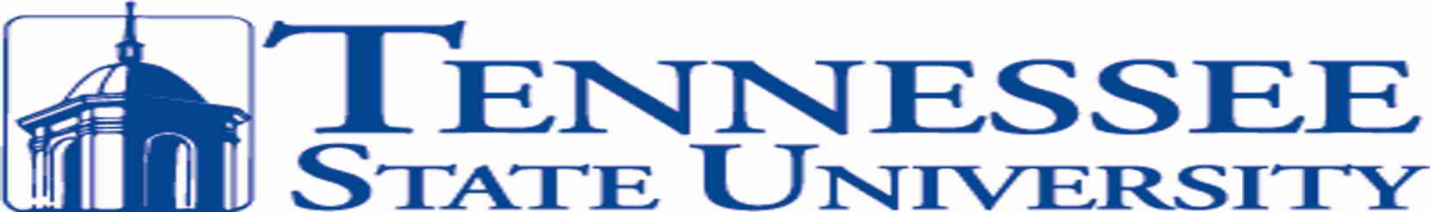 POLICE DEPARTMENTDAILY CRIME LOGMAY 2015Date and TimeComplaint #TSU - MPDLocationOffense ClassificationDate/TimeOccurredItems(s) Stolen Found/LostStatus5/1/15 005915 TSU 069232940 Heiman StAggravated Assault5/1/15 0056Domestic Violence ArrestC/A5/1/15 164815 TSU 069793400 John A Merritt BlvdTheft from Building5/1/15 0400SONY PlaystationOpen5/2/15 021115 TSU 070212806 W. Heiman StVandalismDrug Equipment Vio.5/2/15 0040D/R5/2/15 180015 TSU 070883400 Alameda StWeapon Law Violation5/2/15 18009mm pistolC/A5/3/15 182415 TSU 071813500 John A Merritt BlvdSexual Assault5/3/15 1355-1420Open5/4/15 165315 TSU 072893501 John A Merritt BlvdIntimidation5/4/15 0250Open5/4/15 204515 TSU 073123504 John A Merritt BlvdRobbery Vandalism5/4/15 2100PizzaOpen5/5/15 022415 TSU 073393504 John A Merritt BlvdSimple Assault5/5/15 0028Open5/5/15 161515 TSU 073813401 Alameda StSimple Assault5/5/15 1615C/A5/5/15 205815 TSU 073893501 Merritt BlvdSimple Assault5/5/15 1504-1636Open5/5/15 213015 TSU 074303100 West Heiman StVandalism5/5/15 1650Motor vehicle vandalizedOpen5/16/15 014015 TSU 085293402 Alameda StSimple AssaultLiquor Law Viol.5/16/15 0036C/AD/R5/16/15 151515 TSU 085753401 Alameda StTheft from Building5/5/15 1910Laptop ComputerOpen5/17/15 220015 TSU 086933401 Alameda StTheft5/15/15 0100i-Phone, IDOpen